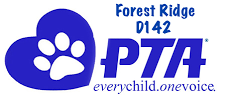 FOREST RIDGE PTABOARD MEETING AGENDAFebruary 6, 2020---Hille Meeting Room –7 PMCall to Order – Welcome PledgeExecutive Committee  President’s BusinessLast month's minutesTeacher GrantsTreasurer’s Report Monthly ReportsSchool Vice President’s ReportsRidge Early Childhood CenterG. Kerkstra Elementary SchoolLee R. Foster Elementary School Jack Hille Middle SchoolWays and MeansPaint Night-1/10/20 6-7:30 @ Hille UpdateArt Expo Updates-3/17-318/20 @ Acorn LibrarySock Hop-2/13/20 @ Foster from 4-6pmFamily Fun Night-Chairpersons:Raffles-Lisa & ArleneGames-DawnBounce Houses- TracyKitchen- Regina & Diane Volunteers-RichitaCake Walk-SandyPrizes/Goodie-Bags-MeganSummer Bash UpdateCommittee ReportsDominos Fundraiser UpdateValentine's day smencil updateDine Outs- February-McDonald’s in Tinley?Oberweis June 9th confirmed.  10am-10pmRepresentatives ReportsTeacher RepresentativeSchool Board/Administration RepresentativeNew BusinessClosing and Adjournment 